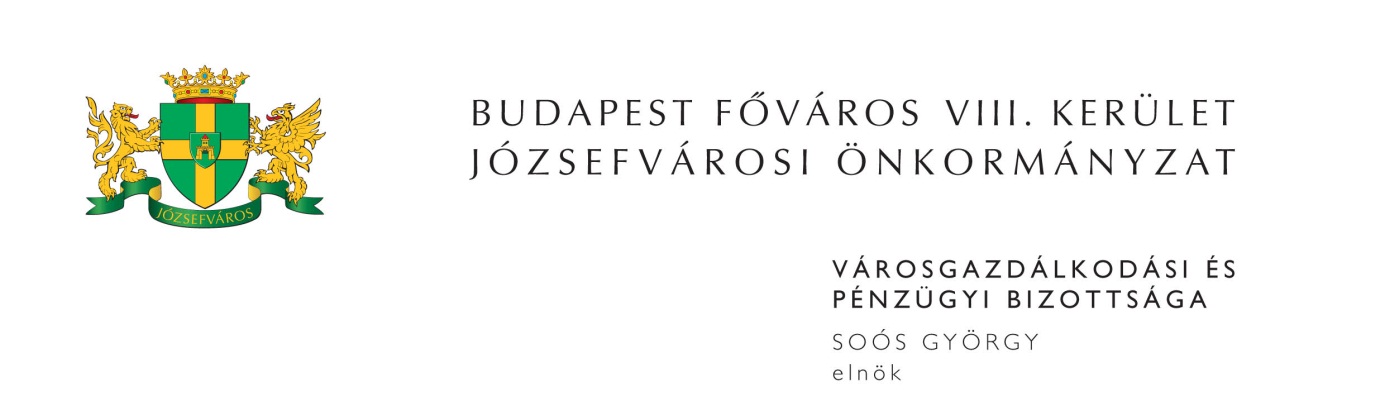 M E G H Í V ÓBudapest Józsefvárosi Önkormányzat Városgazdálkodási és Pénzügyi Bizottsága2017. évi 14. rendes ülését2017. május 8-án (hétfő) 1300 órárahívom össze.A Városgazdálkodási és Pénzügyi Bizottság ülését a Józsefvárosi Polgármesteri HivatalIII. 300-as termében (Budapest VIII. kerület, Baross u. 63-67.) tartja.Napirend1. Képviselő-testület(írásbeli előterjesztés)A Józsefvárosi Önkormányzat 2016. évi költségvetésének végrehajtásáról szóló beszámolója és a zárszámadási rendelet-tervezete (PÓTKÉZBESÍTÉS) Előterjesztő: dr. Kocsis Máté - polgármesterJavaslat a Józsefvárosi Önkormányzat 2017. évi költségvetéséről szóló 
36/2016. (XII.21.) önkormányzati rendelet módosítására (PÓTKÉZBESÍTÉS) Előterjesztő: dr. Kocsis Máté - polgármesterJavaslat a TÉR_KÖZ „A” jelű pályázat Európa Belvárosa Program III. ütemével kapcsolatos döntések meghozataláraElőterjesztő: dr. Kocsis Máté - polgármesterEgry Attila - alpolgármesterJavaslat a TÉR_KÖZ „B” jelű pályázattal kapcsolatos döntések meghozataláraElőterjesztő: dr. Kocsis Máté - polgármesterEgry Attila - alpolgármesterJavaslat a Gyermekbarát város koncepció megvalósítására JózsefvárosbanElőterjesztő: dr. Kocsis Máté - polgármesterJavaslat a Versenyeztetési Szabályzat elfogadásáraElőterjesztő: dr. Kocsis Máté – polgármesterJavaslat a Budapest VIII. kerület, Bródy S. u. 15. cím alatt található ingatlan elidegenítésére kiírt pályázat eredményének megállapítására (PÓTKÉZBESÍTÉS) Előterjesztő: dr. Pesti Ivett - Józsefvárosi Gazdálkodási Központ Zrt., igazgatóság elnökeJavaslat a Budapest VIII. kerület, József krt. 59-61. szám alatti önkormányzati tulajdonú nem lakás céljára szolgáló helyiség bérbeadására vonatkozó pályázat kiírásáraElőterjesztő: dr. Pesti Ivett - Józsefvárosi Gazdálkodási Központ Zrt., igazgatóság elnökeJavaslat a 248/2013. (VI.19.) számú képviselő-testületi határozat Galéria negyed kialakításával kapcsolatos módosításáraElőterjesztő: dr. Pesti Ivett - Józsefvárosi Gazdálkodási Központ Zrt., igazgatóság elnökeJavaslat Budapest Főváros Önkormányzatával vízvezeték hálózat átadásáról szóló megállapodás megkötéséreElőterjesztő: dr. Pesti Ivett - Józsefvárosi Gazdálkodási Központ Zrt., igazgatóság elnökeJavaslat erdei iskolával kapcsolatos döntések meghozatalára (PÓTKÉZBESÍTÉS) Előterjesztő: dr. Kocsis Máté - polgármesterSántha Péterné - alpolgármesterJavaslat a Törökbecse utca telekosztásáraElőterjesztő: dr. Sára Botond - alpolgármesterJavaslat emléktáblák elhelyezéséreElőterjesztő: Sántha Péterné - alpolgármesterJavaslat közétkeztetéssel kapcsolatos döntések meghozatalára Előterjesztő: dr. Kocsis Máté - polgármesterJavaslat családok átmeneti otthona kialakításával kapcsolatos döntések meghozataláraElőterjesztő: dr. Kocsis Máté - polgármesterSántha Péterné - alpolgármesterJavaslat a 2017. évi alapítványi pályázatok elbírálására (PÓTKÉZBESÍTÉS) Előterjesztő: dr. Kocsis Máté - polgármesterJavaslat Józsefváros rendjét és biztonságát szolgáló rendeletek megalkotására (PÓTKÉZBESÍTÉS) Előterjesztő: dr. Kocsis Máté - polgármesterPolgármesteri tájékoztató a lejárt határidejű testületi határozatok végrehajtásáról, az előző ülés óta tett fontosabb intézkedésekről, a jelentősebb eseményekről és az önkormányzati pénzeszközök átmenetileg szabadrendelkezésű részének pénzpiaci jellegű lekötéséről Előterjesztő: dr. Kocsis Máté - polgármester2. Gazdálkodási ÜgyosztályElőterjesztő: dr. Galambos Eszter - ügyosztályvezető(írásbeli előterjesztés)Javaslat közterület-használati kérelmek elbírálására Tulajdonosi hozzájárulás a Budapest VIII. kerület, Bíró Lajos utca 64. szám alatti ingatlan villamos energia ellátás létesítéséhez Tulajdonosi hozzájárulás Budapest VIII. kerület, Bókay János utca 31-35. szám alatti ingatlan villamos energia ellátásához Javaslat a Nemzeti Közszolgálati Egyetem VIII. Ludovika Fesztivál megrendezésével kapcsolatos tulajdonosi döntés meghozatalára3. Rév8 Zrt.Előterjesztő: Annus Viktor - vezérigazgató(írásbeli előterjesztés)Javaslat a Rév8 Zrt. működésével kapcsolatos tulajdonosi döntések meghozatalára4. Józsefvárosi Gazdálkodási Központ Zrt.Előterjesztő: Bozsik István Péter - vagyongazdálkodási igazgató(írásbeli előterjesztés)A Budapest VIII. kerület, Baross u. 21. szám alatti üres, önkormányzati tulajdonú, nem lakás céljára szolgáló helyiség bérbeadására érkezett két kérelem ügye Hankó Józsefné egyéni vállalkozó bérbevételi kérelme a Budapest VIII. kerület, Szerdahelyi utca 2/a. szám alatti üres, önkormányzati tulajdonú, nem lakás céljára szolgáló helyiség bérbeadása vonatkozásában ………………… magánszemély bérbevételi kérelme a Budapest VIII. kerület, Kálvária tér 17/A. fsz. 1. szám alatti üres, önkormányzati tulajdonú, nem lakás céljára szolgáló helyiség vonatkozásábanKudron Anna egyéni vállalkozó bérbevételi kérelme a Budapest VIII. kerület, Szilágyi utca 5. szám alatti üres, önkormányzati tulajdonú, nem lakás céljára szolgáló helyiség vonatkozásábanJavaslat a Budapest Józsefvárosi Önkormányzat tulajdonában álló, Baross utca 98. szám alatt található ingatlan értékesítésének tárgyában kiírt pályázat eredményének megállapítására5. Zárt ülés keretében tárgyalandó előterjesztések(írásbeli előterjesztés)Javaslat elővásárlási jogról történő lemondásraElőterjesztő: dr. Kocsis Máté - polgármesterLakás elidegenítésével kapcsolatos vételár és eladási ajánlat jóváhagyása – Hungária körút ……………….. Előterjesztő: Bozsik István Péter - a Józsefvárosi Gazdálkodási Központ Zrt. vagyongazdálkodási igazgatójaMegjelenésére feltétlenül számítok. Amennyiben az ülésen nem tud részt venni, kérem, azt írásban (levélben, elektronikus levélben) jelezni szíveskedjen Soós György bizottsági elnöknek legkésőbb 2017. május 8-án az ülés kezdetéig. Budapest, 2017. május 3.	Soós György s.k.	elnök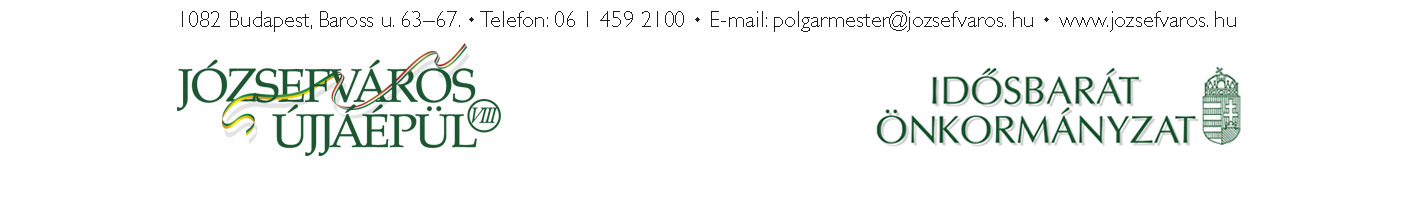 3